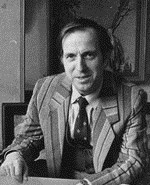 Михаил Фёдорович Романюк (3 декабря 1944 — 4 сентября 1997) — известный белорусский искусствовед, художник, профессор Белорусской академии искусств, кандидат искусствоведения, этнограф, этнолог, преподаватель, заведующий кафедрой истории и теории искусств, крупнейший исследователь материальной культуры белорусов ХХ века.Родился в деревне Ковали Брагинского района Гомельской области, однако детство прошло в деревне Старинки Дзержинского района Минской области. Преподавал в Белорусской академии искусств. Основал журнал «Мастацтва Беларусі» и стал его первым главным редактором. Создал сценические костюмы для Государственного народного хора и Государственного ансамбля танца Белоруссии. За собственные деньги провёл десятки этнографических экспедиций, плодами которых стали более 130 реконструкций традиционных костюмов белорусов. Архив Михаила Романюка насчитывает более 100 тысяч единиц уникального этнографического материала, собранного собственными руками; путевые дневники составляют десятки томов. Важная часть многолетней творческой работы Михаила Романюка - статьи и иллюстрации в энциклопедиях: «Белорусская советская энциклопедия», «Энциклопедия Литературы и Искусства Белоруссии», «Этнография Белоруссии»... Умер в возрасте 53 лет от рака.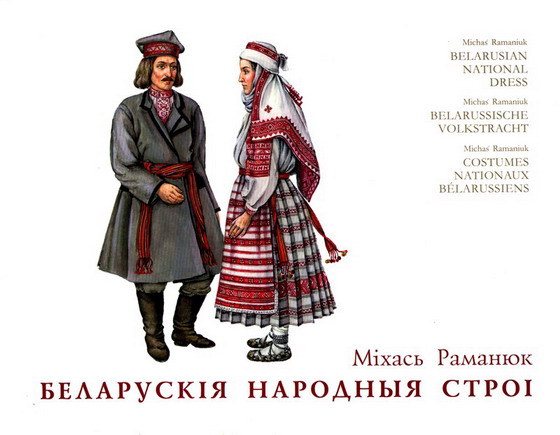 